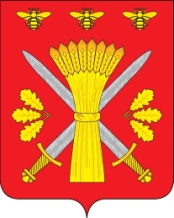                            РОССИЙСКАЯ ФЕДЕРАЦИЯ                                 ОРЛОВСКАЯ ОБЛАСТЬТРОСНЯНСКИЙ РАЙОННЫЙ СОВЕТ НАРОДНЫХ      ДЕПУТАТОВПОСТАНОВЛЕНИЕ         22 марта  2017 г.                                                                           №    43с.Тросна                                                              Принято на седьмом заседании                                                              районного Совета народных                                                                        депутатов пятого созыва  О решении «Об отчёте начальника ОМВД Россиипо Троснянскому району об  оперативной обстановкена территории Троснянского района и результатахоперативно-служебной деятельности  за   2016 год»          Заслушав отчет начальника ОМВД России по об Троснянскому району, подполковника полиции Н. Н. Федонина «Об оперативной обстановке на территории Троснянского района и результатах оперативно-служебной деятельности отделения полиции за  2016 год»,  Троснянский районный Совет народных постановил:              1.Принять решение  «Об отчёте начальника ОМВД России по  Троснянскому району об  оперативной обстановке на территории Троснянского района и результатах  оперативно-служебной деятельности  за   2016 год».        2. Направить принятое решение Главе Троснянского района для подписания и обнародования на официальном сайте администрации Троснянского района.Председатель районного Совета                                          народных депутатов                                                            В.И.Миронов                                              